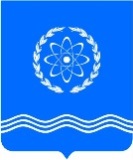 				ОБНИНСКОЕ  ГОРОДСКОЕ  СОБРАНИЕГОРОДСКОГО ОКРУГА «ГОРОД ОБНИНСК»П Р О Т О К О Л  № 55г. Обнинск 									от 25 июня 2019 годаПредседательствующий: Викулин В.В. –   Глава городского самоуправления,							Председатель городского Собрания.Присутствовали депутаты городского Собрания:Наволокин В.В. – заместитель Председателя городского Собрания,Сошников М.А. – заместитель Председателя городского Собрания.Отсутствовали депутаты городского Собрания:Галкин И.А., Зыков А.А., Косинская А.Б., Пикалов В.С., Плашкевич В.Е., Сергеева Л.А.Приглашены:Абрамов Ю.А. – заместитель прокурора, советник юстиций.Ананьев Г.Е. – заместитель главы Администрации города по экономическому развитию; Артемьев Г.Ю. – председатель Контрольно-счетной палаты;Башкатова К.С. – заместитель главы Администрации города по вопросам управления делами;Демина И.Н. – начальник Управления муниципального заказа Администрации города;Исаев А.В. – начальник ОГИБДД ОМВД России по городу Обнинску;Коновалова Л.И. – начальник Управления финансов Администрации города;Лежнин В.В. – заместитель главы Администрации города по вопросам городского хозяйства;Максимова Г.К. – начальник отдела тарифной политики Администрации города;Марков В.Ф. – главный государственный санитарный врач по городу Обнинску;Помещикова С.А. – начальник правового Управления Администрации города;Радович А.С. – начальник отдела территориального планирования и градостроительного зонирования Администрации города;Раудуве И.В. – начальник Управления городского хозяйства Администрации города;Шапша В.В. – глава Администрации города.Представители средств массовой информации.ПроектПОВЕСТКА ДНЯ:Контрольный час:-  О ситуации с движением большегрузного транспорта в городе ОбнинскеИсаев А.В. – начальник ОГИБДД ОМВД России по городу ОбнинскуЛежнин В.В. – заместитель главы Администрации по вопросам городского хозяйства- О состоянии реки Протвы после происшествия с гибелью рыбы в Боровском районе 11.06.2019Марков В.Ф. – главный государственный санитарный врач по городу Обнинску- Сообщение руководителя рабочей группы об экологических проблемах реки ПротвыШатухин А.Е. – заместитель председателя комитета по жилищно-коммунальным услугамО внесении изменений и дополнений в Правила землепользования и застройки муниципального образования «Город Обнинск», утвержденные решением городского Собрания от 12.03.2007 № 01-40Березнер Л.А. – председатель комитета по экономической политике	Радович А.С. -  начальник отдела территориального планирования и градостроительного		 зонирования   О соглашении между Калужской областью и муниципальным образованием «Город Обнинск»Нарусов М.А. – председатель комитета по законодательству и  местному самоуправлениюО внесении изменений в Положение об Администрации (исполнительно-распорядительном органе) городского округа «Город Обнинск», утвержденное решением Обнинского городского Собрания от 27.10.2009 № 08-78 Нарусов М.А. – председатель комитета по законодательству и  местному самоуправлению  О передаче муниципального имущества в собственность Российской ФедерацииБерезнер Л.А. – председатель комитета по экономической политикеАнаньев Г.Е. – заместитель главы Администрации города по экономическому   развитиюО внесении изменений в Прогнозный план (программу) приватизации муниципального имущества города Обнинска на 2019 - 2021 годы, утвержденный решением Обнинского городского Собрания от 25.09.2018 № 04-45Березнер Л.А. – председатель комитета по экономической политикеАнаньев Г.Е. – заместитель главы Администрации города по экономическому развитиюО согласовании проекта постановления Администрации города «Об утверждении  размера платы за пользование жилым помещением (платы за наем) для нанимателей жилых помещений по договорам социального найма и договорам найма жилых помещений государственного или муниципального жилищного фонда в муниципальном образовании «Город Обнинск»Анциферов Р.Г.  – председатель комитета по жилищно-коммунальным услугам      Лежнин В.В. – заместитель главы Администрации по вопросам городского хозяйства  О присуждении Обнинских городских премий учащимся за достижения в образовании, спорте, культуре и искусстве Светлаков В.Б. – председатель комитета по социальной политикеОб установке памятного знака в виде стелы «Героизм. Мужество. Честь» на территории, прилегающей к зданию ОМВД России по городу Обнинску по адресу: г. Обнинск, пр. Ленина, д. 89Викулин В.В. – Глава городского самоуправления, Председатель городского СобранияЛежнин В.В. – заместитель главы Администрации по вопросам городского хозяйстваРазное: ВИКУЛИН В.В. открыл заседание городского Собрания и поприветствовал всех присутствующих. Предложил принять повестку дня за основу. Поставил это предложение на голосование.ГОЛОСОВАЛИ: «за» - 24, «против» - 0, «воздержались» - 0.ВИКУЛИН В.В. спросил, есть ли дополнения  и предложения в повестку дня. Дополнений и предложений от депутатов не поступило. Предложил проголосовать за повестку дня в целом.ГОЛОСОВАЛИ: «за» - 24, «против» - 0, «воздержались» - 0.ВИКУЛИН В.В. сообщил, что в повестку дня заседания Обнинского городского Собрания включен контрольный час с тремя вопросами. Контрольный час: «О ситуации с движением большегрузного транспорта в городе Обнинске».ВИКУЛИН В.В. предоставил слово Исаеву А.В. – начальнику ОГИБДД ОМВД России по городу Обнинску.ИСАЕВ А.В. доложил, что в приграничных с городом Обнинском районах находится 6 песчаных карьеров, 3 из них – в Боровском районе (д. Вашутино, д. Тимашово и д. Комлево), 3 – в Малоярославецком районе.В д. Тимашово были проведены общественные слушания о переводе земельных участков из сельскохозяйственных в промышленные. Жители деревни высказали свое пожелание о том, чтобы вывоз природных материалов (песок) осуществлялся, минуя дороги д. Тимашово, транзитом через г. Обнинск.Интенсивность транспортного потока большегрузного транспорта, груженого песком, транзитом по автомобильным дорогам общего пользования через г. Обнинск в один час составляет: ул. Борисоглебская – 10 автомобилей, Пятницкий проезд – 17 автомобилей, ул. Северная – 9 автомобилей.Отметил, что на повседневной плановой основе отделом технического надзора дорожной инспекции, отделом ГАИ по г. Обнинску осуществляются рейдовые мероприятия. С 1 января 2019 года по настоящее время в отношении водителей и должностных лиц было составлено 117 административных актов за различного рода нарушения – управление транспортными средствами без путевых листов, без медицинского осмотра, без тахографа и прочее. Также, за истекший период было привлечено к административной ответственности 17 должностных лиц.Александр Викторович выразил свое мнение о том, что такой транзитный машинопоток отрицательно сказывается на городских автодорогах, влечет за собой осложнение дорожной обстановки и влияет на безопасность дорожного движения.ВИКУЛИН В.В. предложил депутатам задать вопросы. ПАХОМЕНКО К.В. спросил, имеются ли другие дороги, которыми могут пользоваться транзитные большегрузы с карьеров?ИСАЕВ А.В. ответил, что большегрузный транспорт может передвигаться по дорогам Боровского и Малоярославецкого районов с прямым выходом на федеральную трассу М-3.ПАХОМЕНКО К.В. уточнил, почему же в таком случае транзитный транспорт передвигается по городским дорогам?ИСАЕВ А.В. ответил, что передвижение транзитного транспорта осуществляется по окраинам города: ул. Борисоглебская, ул. Северная и Пяткинский проезд. В этих районах пробок нет. Городские дороги находятся в очень хорошем состоянии, по которым комфортно передвигаться. ВИКУЛИН В.В. спросил, имеются ли весовые нормативы для большегрузного транспорта, и не превышаются ли они при движении по городским автодорогам?ИСАЕВ А.В. ответил, что для большегрузного транспорта имеются различные нормативы (весовые, габаритные и пр.), которые он должен соблюдать. Но на глаз сложно определить вес груженого большегруза.Добавил, что на сегодняшний день Росавтодором в Бабынинском районе осуществляется проектировка участка дороги с весовым и габаритным контролем, который будет работать автоматически дистанционно.ВИКУЛИН В.В. поинтересовался,  кто может финансово наказывать большегрузный транспорт, который нарушает допущенные для него нормативы?ИСАЕВ А.В. ответил, что на сегодняшний день поступил документ от первого заместителя Министра внутренних дел РФ генерал-полковника Горового А.В., в котором говорится о том, что контроль над несоблюдением нормативов большегрузного транспорта осуществляют совместно ОГИБДД ОМВД России и управление технического контроля. В данном документе прописан строгий регламент и по грузовому эвакуатору, и по грузовой штраф-стоянке.ВИКУЛИН В.В. поинтересовался, проводилась ли аналитика специалистами ОГИБДД ОМВД России по г. Обнинску по передвижению большегрузного транспорта в других областях?ИСАЕВ А.В. ответил, что в г. Москве движение большегрузного транспорта в дневное время по дорогам города запрещено, за исключением транспортных средств, у которых имеется пропуск, выданный Администрацией г. Москвы.В южных районах (Ставропольский, Ростовский и Краснодарский края) запрещено передвижение в дневное время на федеральном уровне.ФРАЙ Ю.В. спросил, привлекаются ли большегрузные транспортные средства к ответственности, которые не соответствуют техническому состоянию?ИСАЕВ А.В. ответил, что привлекаются к административной ответственности и за несоответствие транспортного средства техническому состоянию (повышенный шум и повышенная дымность).  ГУРОВ З.Р. спросил, есть ли у г. Обнинска полномочия ввести такие же правила, ограничив по часам движение большегрузов по улицам г. Обнинска?ВИКУЛИН В.В. ответил, что полномочия по ограничению передвижения переданы регионам, поэтому этот вопрос  Обнинску необходимо согласовывать с Калужской областью.ЛЕЖНИН В.В. сообщил, что в настоящее время часть грузовых транспортных средств работает на город (мусоровозы, коммунальная и строительная техника), они имеют право передвигаться без пропусков и взимания платы. Что касается остального большегрузного транспорта, не обслуживающего  промышленные предприятия города, то по нему масса нареканий.Отметил, что при разработке карьеров было бы хорошо сразу сторонам обговаривать момент по вывозу природных материалов, а в нашем случае получается, что один район получает средства за добычу полезных ископаемых, а другой должен ремонтировать дороги.Добавил, что городу в данном случае было бы проще получать за превышение нормативов денежную компенсацию. Эти средства направлялись бы в дорожный фонд, и на них проводился бы ремонт испорченных дорог. Ситуация остается на контроле. Рассматриваются варианты её решения. В частности, рассматривается возможность выдачи пропусков водителям.ПОХОМЕНКО К.В. поинтересовался, может ли городское Собрание или Администрация города выступить с законодательной инициативой в Законодательное Собрание Калужской области о временном ограничении транзитного большегрузного транспорта?ФЕЩЕНКО И.Н. ответила, что, как сообщил Лежнин В.В., в настоящее время правовое Управление Администрации города совместно с юридическим отделом городского Собрания прорабатывают этот вопрос. ВИКУЛИН В.В. поблагодарил Исаева А.В. за доклад.ВИКУЛИН В.В. сказал, что в повестке дня имеется еще один вопрос в контрольном часе: «О состоянии реки Протвы после происшествия с гибелью рыбы в Боровском районе». Предоставил слово Маркову В.Ф. – главному государственному санитарному врачу по городу Обнинску.МАРКОВ В.Ф. доложил о том, что 13 июня были взяты пробы воды в реке Протве, которые по химическим показателям не соответствуют санитарным правилам, содержание аммиака в воде составило 38,1 мг/л при норме не более 1,5 мг/л, что означает сильное загрязнение воды фекалиями.Были также проведены контрольные отборы. 19 июня результаты показали, что в районе городского пляжа наличие аммиака в воде составило 0,81 мг/л и 0,8 мг/л, что не превышает санитарные нормы. Качество речной воды к 19 июня нормализовалось. По микробиологическим показателям состояние реки остается не прежнем уровне – оно не соответствует санитарным нормам, в районе Вашутинского моста показатель составляет 24000 КОЕ/ 100 мл при норме не более 500 КОЕ/ 100 мл. Купание в реке Протве не рекомендуется.Отметил, что существует постановление главного государственного санитарного врача субъекта РФ, в котором имеется перечень водоемов, в которых запрещено купаться на территории Калужской области. Купание в реке Протве в районе Боровска запрещено.Добавил, что Боровская прокуратура совместно с Росприроднадзором по Калужской области проводят проверку и выясняют причину случившегося инцидента с массовой гибелью рыбы в реке Протве в районе Боровского района. ВИКУЛИН В.В. предложил депутатам задать вопросы.СИЛУЯНОВ А.Ю. поинтересовался, почему река Протва постоянно не соответствует санитарным нормам?МАРКОВ  В.Ф. ответил, что есть ряд причин, первая причина – это очистные сооружения, которые расположены в г. Ермолино. Они не соответствуют санитарным требованиям, качество сбрасываемых вод не соответствуют нормам.Существует проект реконструкции очистных сооружений в г. Ермолино, но нет финансирования.СИЛУЯНОВ А.Ю. спросил, не мешает ли наличие плотины возле ГНЦ РФ – ФЭИ самоочищению  реки?МАРКОВ В.Ф. ответил, что на этот вопрос могут ответить только специалисты.СУХАРЕВ А.Е. уточнил, понижение воды в реках нашего региона, не связан ли с разработкой вблизи водоема песчаных карьеров?МАРКОВ В.Ф. ответил, что он не владеет такой информацией. ПАХОМЕНКО К.В. спросил, можно ли ловить рыбу в водоеме, в котором запрещено купаться?МАРКОВ В.Ф. ответил, что на ловлю рыбы существуют другие нормативы качества воды, в реке Протве рыбу ловить можно.МАРКОВ В.Ф. добавил, что по всей России ухудшилось качество воды в водоемах, при том, что нормативы не менялись с 1998 года.ВИКУЛИН В.В. прокомментировал, что владеет информацией Росприроднадзора Калужской области о  том, что купаться можно только  в 4 или 5 водоемах региона, которые соответствуют санитарным нормам. Отметил, что водоемы эти закрытые, это либо озера, либо карьеры. ВИКУЛИН В.В. поблагодарил Маркова В.Ф. за доклад.ВИКУЛИН В.В. напомнил слушателям о  том, что в течение этого года по вопросу качества реки Протвы депутаты выходили с законодательной инициативой, обращались к Губернатору области, было также написано письмо в Министерство природных ресурсов и экологии. Вопрос о загрязнении реки поднимался неоднократно на круглых столах в Законодательном Собрании.Добавил, что была создана рабочая группа по организации общественного контроля состояния реки Протвы, которую возглавил депутат городского Собрания А.Е. Шатухин.Владимир Васильевич попросил депутата городского Собрания А.Е. Шатухина кратко  рассказать об экологических проблемах реки Протвы.ШАТУХИН А.Е. доложил, что по инициативе Главы городского самоуправления, Председателя городского Собрания была создана рабочая группа по организации общественного контроля состояния качества воды в реке Протве, в данную группу вошли депутаты городского Собрания: Зыков А.А., Самбуров Д.А., Силуянов А.Ю., Сошников М.А. и возглавил группу Шатухин А.Е.В работе группы также принимали участие: члены межведомственной группы из г. Калуги, Председатель комитета по охране окружающей среды Калужской области и общественные люди г. Обнинска.Рабочая группа поставила цель наладить работу по улучшению экологического состояния реки, используя механизмы межведомственного взаимодействия.Отметил, что в ходе работы сформировалась активная группа волонтеров, которая, используя соцсети, информировала общественность об экологических проблемах реки Протвы.Добавил, что Викулин В.В. взял это вопрос под свой личный контроль и на протяжении года на каждом заседании Консультативного совета поднимал вопрос о проблемах, связанных с рекой.Благодаря постоянному обсуждению данной проблемы, стало известно, что на реконструкцию очистных сооружений в г. Ермолино выделяется финансирование из региона,  также появилась проектно-сметная документация по строительству центральных очистных сооружений в сельском поселении Совьяки.Добавил, что Министерство природных ресурсов по Калужской области сообщило, что мероприятия по очистке русла реки Протвы включены в региональный проект сохранения уникальных объектов на 2023 – 2014 годы.  В связи со сложившейся экологической катастрофой, которая произошла на реке Протве, Губернатор Калужской области взял под свой личный контроль этот вопрос. Отметил, что река Протва относится к водным объектам федерального значения, и Администрация города в пределах своей территории не имеет никаких полномочий по решению сложившихся экологических проблем. Но Администрация города совместно с жителями города проводит регулярные субботники на берегах реки в районе городского пляжа, ангара подводников и лодочной станции, что значительно снижает экологическую нагрузку на водоем.Добавил, что если спуститься вниз по берегу реки в район гаражей за приборным заводом «Сингал», то там большое количество микросвалок, которые формируют горожане.ШАТУХИН А.Е. предложил разработать административные штрафы за такое отношение к природным ресурсам.Отметил, рабочая группа активно взаимодействует с Боровским районом и Администрацией д. Кривского. Когда случилась экологическая катастрофа на реке в районе Боровска, был организован совместный субботник по сбору мертвой рыбы. Также были привлечены и волонтеры, из воды удалось извлечь около 3-4 тонн мертвой рыбы.Анатолий Ефимович подытожил, городу необходимо обратиться с инициативой в вышестоящие органы власти, чтобы можно было в кратчайшие сроки решить ситуацию, в частности, ускорить процесс выделения финансирования для строительства очистных сооружений в г. Ермолино.СИЛУЯНОВ А.Ю. прокомментировал, река сама себя не очищает, необходимо рассмотреть вопрос о ликвидации плотины, т.к. она в настоящее время уже не выполняет свою функцию. Плотина создает застой воды в реке, и если раньше берега реки были песчаные, то теперь они все в иле и загрязнены. ЛЕЖНИН В.В. сообщил, что каждую весну в районе плотины идет промывка русла. Если плотину совсем ликвидировать, то река может обмелеть и чище не станет.ВИКУЛИН В.В. добавил, что вопрос о качестве воды в реке будет держать под своим личным контролем, при необходимости, городское Собрание обратится в вышестоящие  органы с закинициативой.ВИКУЛИН В.В. поблагодарил Шатухина А.Е. за доклад.1.СЛУШАЛИ: БЕРЕЗНЕРА Л.А. по первому вопросу повестки заседания городского Собрания «О внесении изменений и дополнений в Правила землепользования и застройки муниципального образования «Город Обнинск», утвержденные решением городского Собрания от 12.03.2007 № 01-40».БЕРЕЗНЕР Л.А. доложил, что в течение 2019 года Администрацией города проводилась планомерная работа по постановке территориальных зон Правил землепользования и застройки на кадастровый учет.В настоящее время эта работа подходит к завершению, но для ее окончания необходимо привести имеющиеся в Правилах землепользования и застройки виды использования земельных участков в соответствие с Классификатором видов разрешенного использования земельных участков. Классификатор – это перечень видов разрешенного использования земельных участков, применяемый на территории всей Российской Федерации, который был утвержден в 2014 году приказом Минэкономразвития РФ.Добавил, что все муниципальные образования обязаны привести свои документы в соответствие с Классификатором до 01.01.2020.Отметил, что в каждой территориальной зоне будут не только разрешенные и условно разрешенные виды использования земельных участков, но и вспомогательные.Проект решения рассмотрен на комитете по экономической политике и рекомендован к принятию Обнинским городским Собранием.ВИКУЛИН В.В. спросил, есть ли вопросы по представленному докладу?ПАХОМЕНКО К.В. спросил, не появится ли в городе архитектурный диссонанс по этажности застройки?РАДОВИЧ А.С. ответила, что в наших Правилах не изменились зоны застройки, и не изменилась этажность застройки.Добавила, что количество зон застройки и их наименования остались прежние.   ВИКУЛИН В.В. поставил проект решения на голосование.ГОЛОСОВАЛИ: «за» - 24, «против» - 0, «воздержались» - 0.Решение № 01-55 принято и прилагается.2.СЛУШАЛИ: НАРУСОВА М.А. по второму вопросу повестки заседания городского Собрания «О соглашении между Калужской областью и муниципальным образованием «Город Обнинск».НАРУСОВ М.А. доложил, что проект решения «О соглашении между Калужской областью и муниципальным образованием «Город Обнинск» подготовлен комитетом по законодательству и местному самоуправлению в связи с обращением Министерства конкурентной политики Калужской области от 31.05.2019 о согласовании проекта «Соглашение между Калужской областью и муниципальным образованием «Город Обнинск» об осуществлении Министерством конкурентной политики Калужской области полномочий Администрации города Обнинска на определение поставщиков (подрядчиков, исполнителей)».Передача Администрацией городского округа «Город Обнинск» вышеуказанных полномочий Министерству конкурентной политики Калужской области основана на положениях статьях 15 и 26 Федерального закона № 44-ФЗ.От имени муниципального образования подписание Соглашения поручается Главе городского самоуправления городского округа «Город Обнинск», что соответствует полномочиям Главы городского самоуправления, определенным статьей 24 Устава муниципального образования «Город Обнинск».Проект решения рассмотрен на комитете по законодательству и местному самоуправлению, комитете по экономической политике и рекомендован к принятию Обнинским городским Собранием.ВИКУЛИН В.В. спросил, есть ли вопросы. ПАХОМЕНКО К.В. спросил, как дальше будет построена работа Управления муниципального заказа?НАРУСОВ М.А. ответил, что Управление продолжит работу, будет и дальше проводить торги по муниципальным заказам.АНАНЬЕВ Г.Е. пояснил, что Министерство конкурентной политики Калужской области будет выполнять техническую часть торгов, а именно размещать на электронной площадке заказ. СИЛУЯНОВ А.Ю. поинтересовался, в связи с передачей полномочий, не затянутся ли все торги, которые торгует город Обнинск?ШАПША В.В. прокомментировал, что в Администрации города остается работать Управление муниципального заказа, которое будет осуществлять контроль за всеми городскими муниципальными закупками.ВИКУЛИН В.В. поставил проект решения на голосование.ГОЛОСОВАЛИ: «за» - 20, «против» - 0, «воздержались» - 4.Решение № 02-55 принято и прилагается.3.СЛУШАЛИ: НАРУСОВА М.А. по третьему вопросу повестки заседания городского Собрания «О внесении изменений в Положение об Администрации (исполнительно-распорядительном органе) городского округа «Город Обнинск», утвержденное решением Обнинского городского Собрания от 27.10.2009 № 08-78».НАРУСОВ М.А. доложил, что данный проект решения непосредственно связан с предыдущим. Поскольку часть полномочий Администрации города по осуществлению закупок передается другому уполномоченному органу, их необходимо исключить из Положения об Администрации.Вопрос также рассмотрен на заседаниях двух комитетов и рекомендован к принятию Обнинским городским Собранием.ВИКУЛИН В.В. спросил, есть ли вопросы. ПАХОМЕНКО К.В. спросил, если передать полномочия Министерству конкурентной политики Калужской области, то, как Администрация города сможет контролировать закупки?ФЕЩЕНКО И.Н. ответила, что в статье 17 Федерального закона от 06.10.2003 № 131-ФЗ «Об общих принципах организации местного самоуправления в Российской Федерации», которым руководствуется Администрация города имеется общая фраза «размещение муниципального заказа». В понятие данной фразы входит вся деятельность Управления муниципального заказа Администрации города. Пояснила, что данным проектом решения фраза «размещение муниципального заказа» разъясняется более подробно, чтобы в дальнейшем Управление муниципального заказа смогло осуществлять свою деятельность в рамках наделенных полномочий.ВИКУЛИН В.В. поставил проект решения на голосование.ГОЛОСОВАЛИ: «за» - 20, «против» - 0, «воздержались» - 4.Решение № 03-55 принято и прилагается.4.СЛУШАЛИ: БЕРЕЗНЕРА Л.А. по четвертому вопросу повестки заседания городского Собрания «О передаче муниципального имущества в собственность Российской Федерации».БЕРЕЗНЕР Л.А. доложил, что в связи с реконструкцией автомобильной дороги М3 «Украина» необходимо передать земельный участок в собственность Российской Федерации. На данном участке нет капитальных строений. Частично данный участок находился в муниципальной собственности, частично - в собственности физического лица. С физическим лицом была достигнута договоренность.Проект решения рассмотрен на комитете по экономической политике и рекомендован к принятию Обнинским городским Собранием.ВИКУЛИН В.В. спросил, есть ли вопросы.Вопросов не поступило. Поставил проект решения на голосование.ГОЛОСОВАЛИ: «за» -  24 «против» - 0, «воздержались» - 0.Решение № 04-54 принято и прилагается.5.СЛУШАЛИ: БЕРЕЗНЕРА Л.А. по пятому вопросу повестки заседания городского Собрания «О внесении изменений в Прогнозный план (программу) приватизации муниципального имущества города Обнинска на 2019 - 2021 годы, утвержденный решением Обнинского городского Собрания от 25.09.2018 № 04-45».БЕРЕЗНЕР Л.А. доложил, что Прогнозный план приводится в соответствие с пунктом 3 Порядка проведения приватизации муниципального имущества города Обнинска, утвержденного решением Обнинского городского Собрания от 19.02.2004 № 03-18, и предлагается наименование раздела I изложить в новой редакции, а также исключить последний абзац из I раздела.Проект решения рассмотрен на комитете по экономической политике и рекомендован к принятию Обнинским городским Собранием.ВИКУЛИН В.В. спросил, есть ли вопросы.Вопросов не поступило. Поставил проект решения на голосование.ГОЛОСОВАЛИ: «за» - 24, «против» - 0, «воздержались» - 0.Решение № 05-55 принято и прилагается.6. СЛУШАЛИ: АНЦИФЕРОВА Р.Г. по шестому вопросу повестки заседания городского Собрания «О согласовании проекта постановления Администрации города «Об утверждении  размера платы за пользование жилым помещением (платы за наем) для нанимателей жилых помещений по договорам социального найма и договорам найма жилых помещений государственного или муниципального жилищного фонда в муниципальном образовании «Город Обнинск».АНЦИФЕРОВ Р.Г. доложил, что изменение размера платы за пользование жилым помещением (платы за наем) для нанимателей жилых помещений по договорам социального найма и договорам найма жилых помещений государственного или муниципального жилищного фонда произошло в связи с изменением базового размера платы за наем жилого помещения, исходя из средней цены 1 кв. м на вторичном рынке жилья по данным территориального органа Федеральной службы государственной статистики (по Калужской области, средняя цена за 2018 год 1 кв. м 52484 рубля), а также коэффициента соответствия платы для нанимателей рыночной стоимости жилья, установленного в размере 0,15 рублей в соответствии с Положением о расчете размера платы за пользование жилым помещением (плата за наем) для нанимателей жилых помещений по договорам социального найма и договорам найма жилых помещений государственного или муниципального жилищного фонда в муниципальном образовании «Город Обнинск».Добавил, что размер платы за наем жилых помещений рассчитан для каждого жилого помещения в зависимости от его качества с учетом срока эксплуатации многоквартирного дома и благоустройства, рост платы за наем с 01.07.2019 составит в среднем - 2 % или 0,17 рублей за 1 кв. метр.Данный вопрос рассмотрен на заседании комитета по жилищно-коммунальным услугам и рекомендован к принятию городским Собранием.ВИКУЛИН В.В. спросил, есть ли вопросы.Вопросов не поступило. Поставил проект решения на голосование.ГОЛОСОВАЛИ: «за» - 24, «против» - 0, «воздержались» - 0.Решение № 06-55 принято и прилагается.7. СЛУШАЛИ: СВЕТЛАКОВА В.Б. по седьмому вопросу повестки заседания городского Собрания «О присуждении Обнинских городских премий учащимся за достижения в образовании, спорте, культуре и искусстве».СВЕТЛАКОВ В.Б. доложил, что в ходе заявочной компании в городское Собрание было подано 44 заявки. Комиссия под руководством депутата Сухарева А.Е. рассмотрела все заявки и рекомендовала утвердить 30 кандидатов на присуждение Обнинских городских премий учащимся за достижения в образовании, спорте, культуре и искусстве по итогам учебного года 2018/2019. Из них: 9 кандидатов в области образования, 13 кандидатов в области спорта и 8 кандидата в области культуры.Добавил, что вручение свидетельств состоится в актовом зале Администрации города 4 июля.Комитет по социальной политике рассмотрел все представленные кандидатуры и рекомендует принять представленный проект решения.ВИКУЛИН В.В. спросил, есть ли вопросы.БЕРЕЗНЕР Л.А. спросил, почему в комиссии от депутатов нет представителя по спорту?СВЕТЛАКОВ В.Б. ответил, что комиссия по рассмотрению кандидатов на присуждение Обнинских городских премий учащимся за достижения в образовании, спорте, культуре и искусстве ежегодно утверждается городским Собранием. При утверждении комиссии никто из депутатов городского Собрания, кто имеет отношение к спорту, не изъявил желание войти в состав комиссии.Добавил, что в комиссию от Администрации города по спортивному напрвлению вошел Олухов К.В. – председатель комитета по физической культуре и спорту.ВИКУЛИН В.В. поставил проект решения на голосование.ГОЛОСОВАЛИ: «за» - 24, «против» - 0, «воздержались» - 0.Решение № 07-55 принято и прилагается.8. СЛУШАЛИ: ВИКУЛИНА В.В. по восьмому вопросу повестки заседания городского Собрания «Об установке памятного знака в виде стелы «Героизм. Мужество. Честь» на территории, прилегающей к зданию ОМВД России по городу Обнинску по адресу: г. Обнинск, пр. Ленина, д. 89».ВИКУЛИН В.В. доложил, что в городское Собрание поступило обращение об установке памятного знака в виде стелы «Героизм. Мужество. Честь» на территории, прилегающей к зданию ОМВД России по городу Обнинску по адресу: г. Обнинск, пр. Ленина, д. 89 с целью увековечивания памяти сотрудников правоохранительных органов, погибших при исполнении служебных обязанностей.ЛЕЖНИН В.В. добавил, что стела будет установлена слева от центрального входа здания ОМВД России по городу Обнинску. Данный вопрос был рассмотрен на заседании топонимической комиссии с участием общественности города.ВИКУЛИН В.В. спросил, есть ли вопросы.ГУРОВ З.Р. поинтересовался, есть ли в городском бюджете средства на установку стелы?ЛЕЖНИН В.В. ответил, что по федеральному законодательству все памятные знаки устанавливаются за не бюджетные средства.ВИКУЛИН В.В. поставил проект решения на голосование.ГОЛОСОВАЛИ: «за» - 24, «против» - 0, «воздержались» - 0.Решение № 08-55 принято и прилагается.ВИКУЛИН В.В. объявил о закрытии заседания.Глава городского самоуправления,Председателя городского Собрания 					В.В. Викулин2 – в дело1 – прокуратура1 – Администрация городаАнциферов Р.Г.Березнер Л.А.Гуров З.Р.Журавлев М.В.Заеленков Д.Н.Корнилова Е.И.Краско С.П.Лукьяненко С.С.Наруков В.В.Нарусов М.А.Пахоменко К.В.Петров В.А.Самбуров Д.А.Светлаков В.Б.Силуянов  А.Ю.Скиртач Т.В.Сухарев А.Е.Фрай Ю.В.Халецкий Е.В.Хоменко М.А.Шатухин А.Е.